17-21.10.16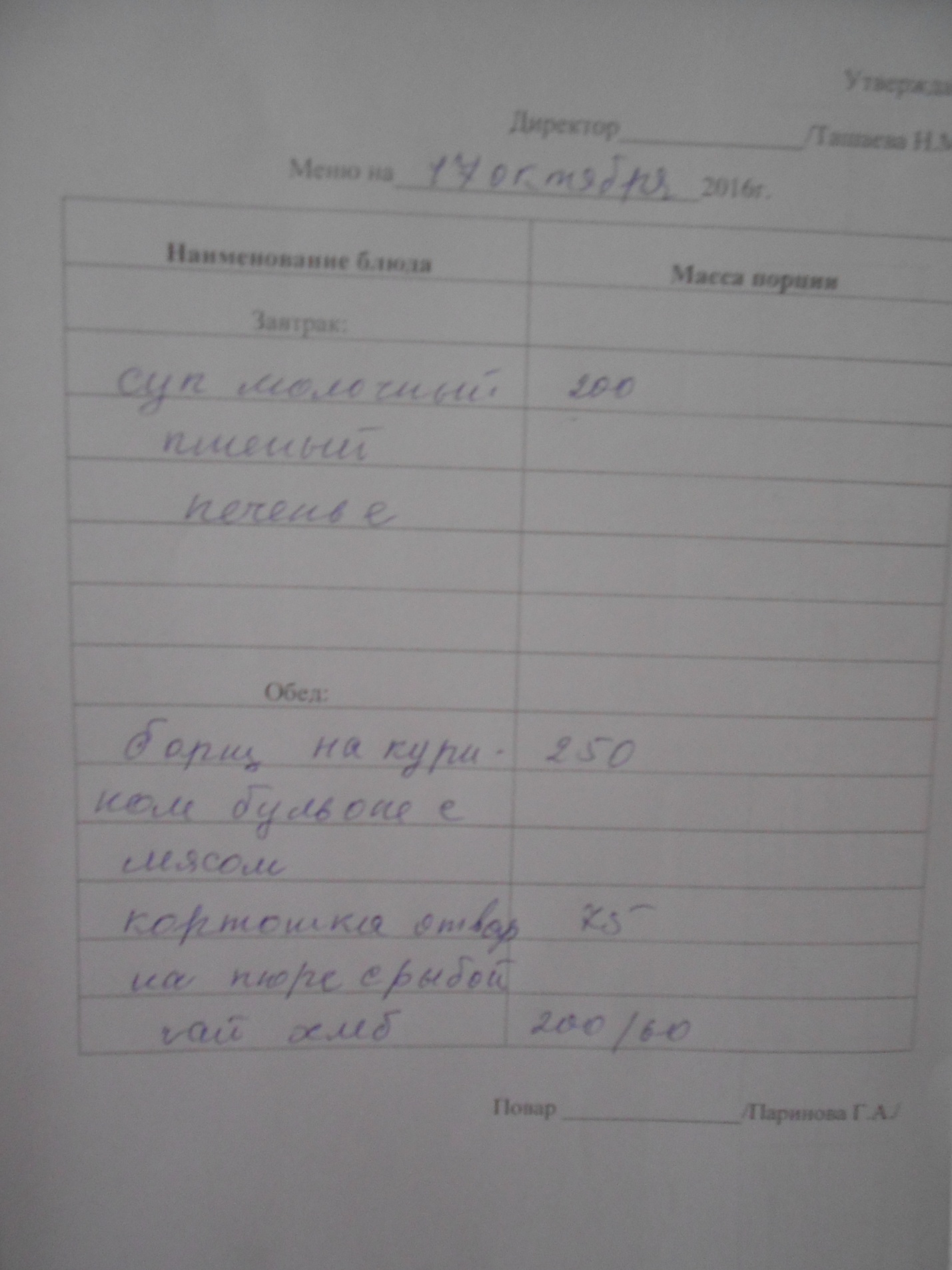 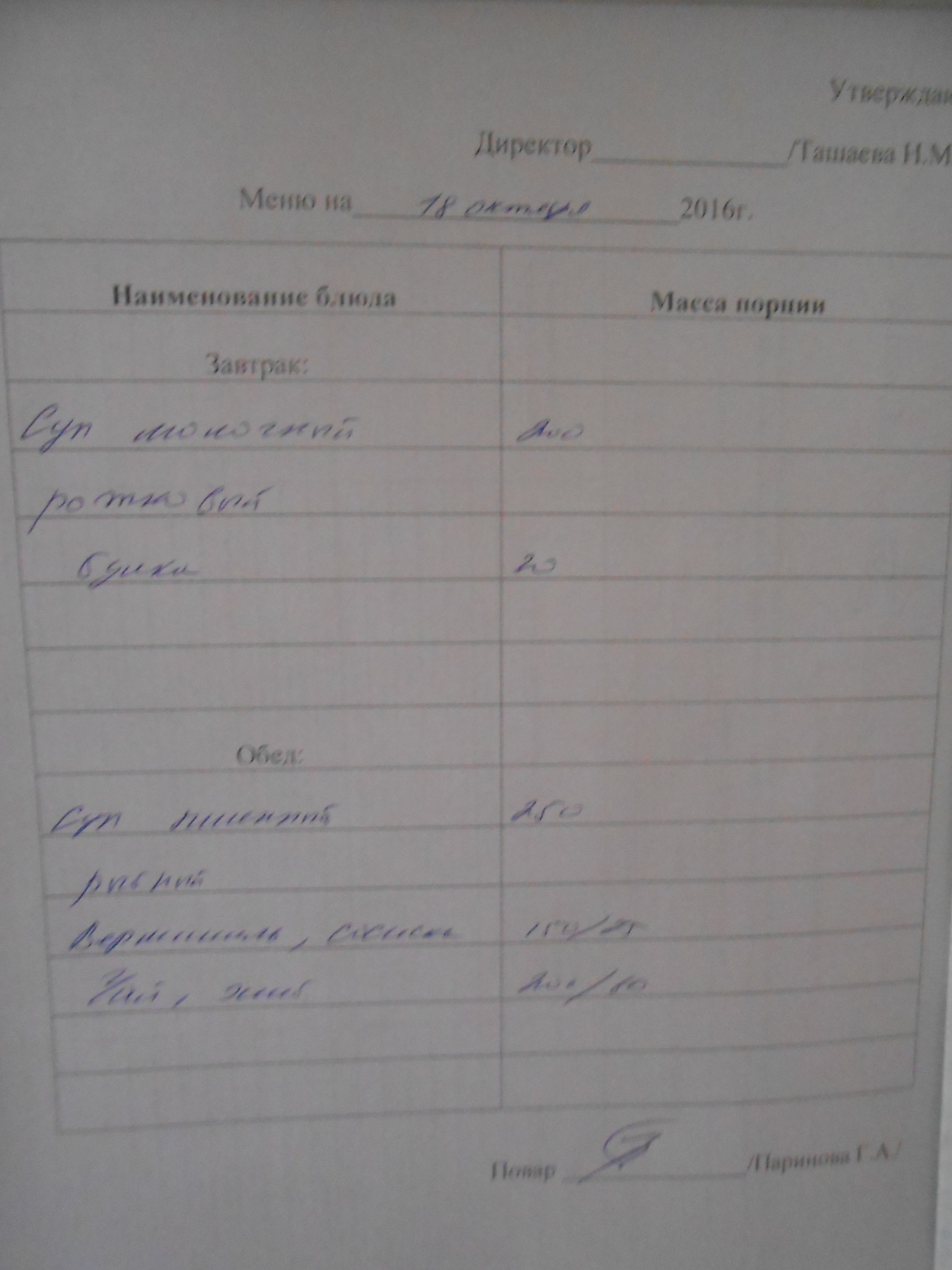 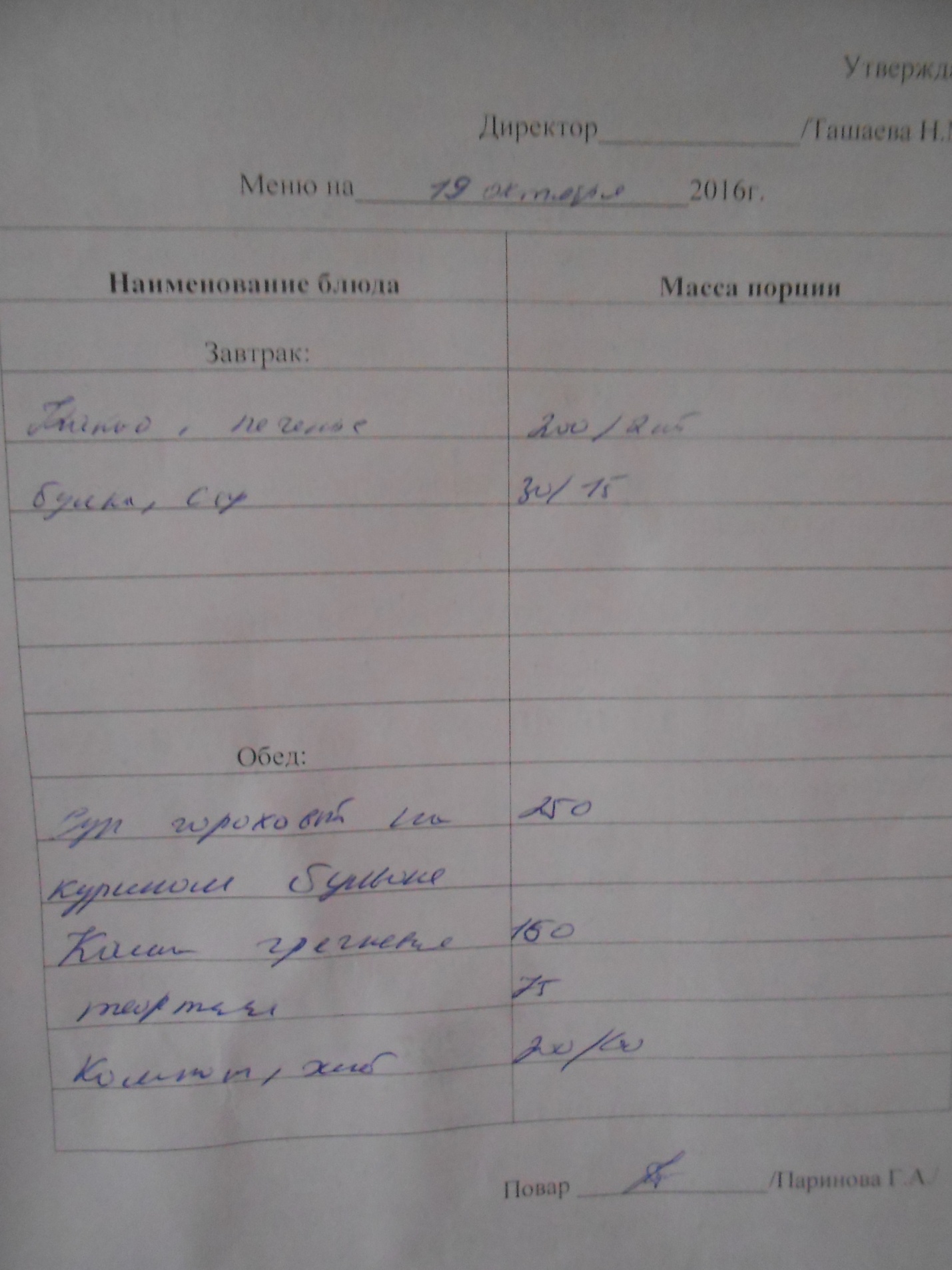 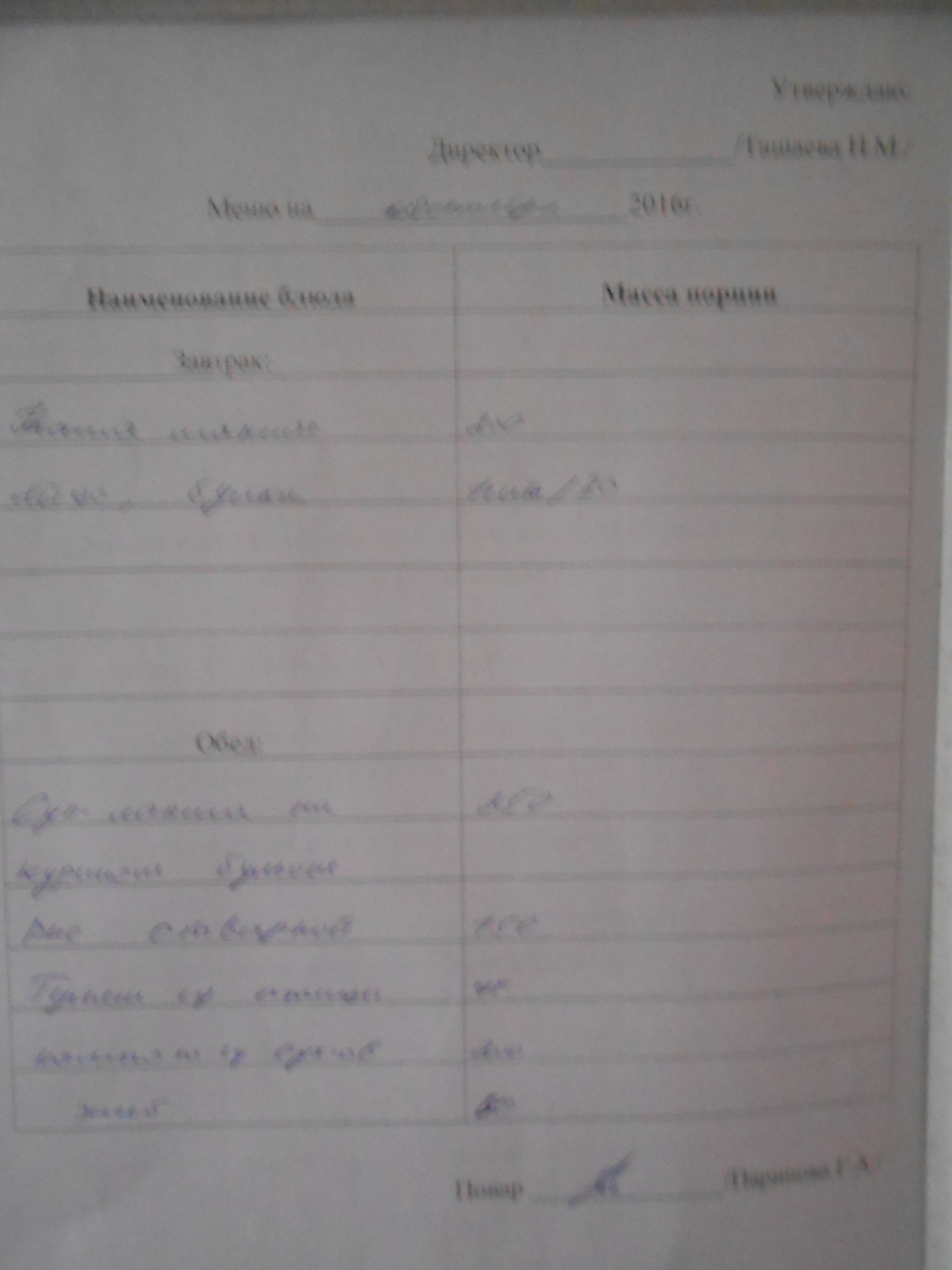 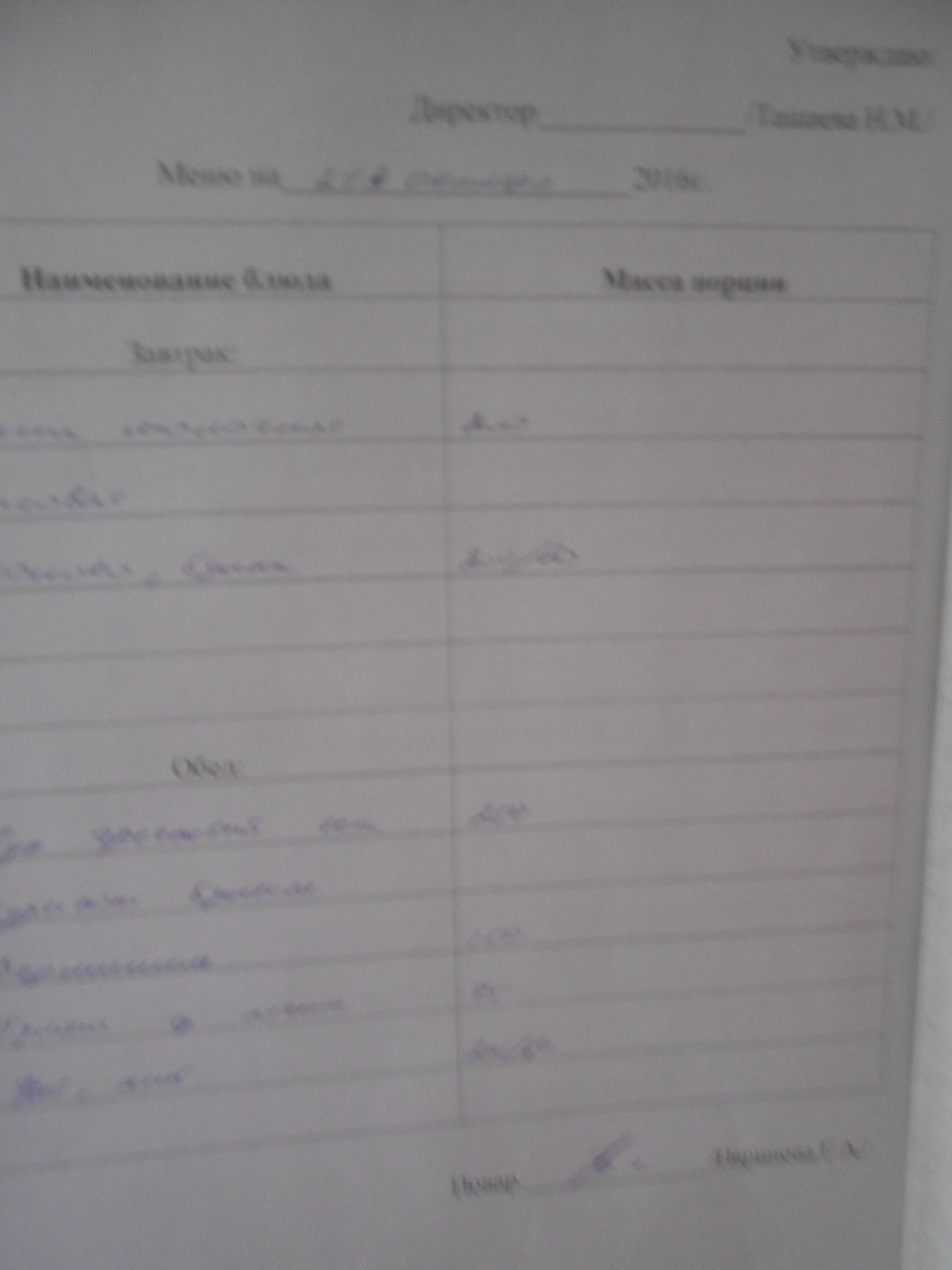 